8 يونيو 2018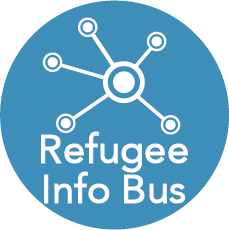 لقد تلقينا العديد من التقارير عن أشخاص عبروا الحدود بين تركيا واليونان ، عبر نهر إفروس ، وأُعيدوا إلى تركيا ، دون أن تتاح لهم الفرصة لطلب اللجوء. إذا قامت الشرطة أو الجيش بذلك ، فإنهم يخالفون القانون الدولي.  هذا غير قانوني. لديك الحق في طلب اللجوء في اليونان ، عندما تصل إلى اليونان. نحن نعلم أن تركيا ليست بلداً آمنًا للعديد من الناس.إن الضغط بالعودة من اليونان إلى تركيا يشكل خطراً كبيراً على الشعب الكردي أو أي شخص يعارض الحكومة التركية. هذا يضع العديد من السوريين والأكراد والباكستانيين والأفغان والأتراك في خطر حقيقي.لقد سمعنا عن أشخاص، حتى من لديهم الأوراق اليونانية، تتم إعادتهم إلى تركيا، على بعد 100 كيلومتر من الحدود التركية. ليس فقط الأشخاص الذين يسافرون من تركيا إلى اليونان معرضين للخطر ، بل كل شخص يريد أو طلب بالفعل اللجوء إلى اليونان. حتى الأشخاص الذين يحملون بطاقة بيضاء - ويسافرون في منطقة إفروس. سمعنا عددا من القصص من اللاجئين المسجلين الذين تمت إعادتهم.في حين أننا لا نضمن أن أياً من هذه المعلومات سيساعدك ، لأن ما يجري القيام به هو أمر غير قانوني تمامًا، ولسوء الحظ فإننا نسمع الكثير من القصص عن إعادة الأشخاص بشكل غير قانوني.ومع ذلك ، نعتقد أنه قد يكون من المفيد لك اتباع بعض هذه الاحتياطات وهذا ما يمكنك القيام به:قبل السفر ، تأكد من حصولك على رصيد هاتف والإنترنت في هاتفك ، وأن رصيد الهاتف والإنترنت يعمل على المستوى الدولي.  احمل دائمًا شاحن بطارية معك حتى لا ينفد هاتفك ، واحمل جميع أوراقك معك دائمًا.بمجرد عبور الحدود ، عندما تشعر بأنك في مكان آمن ، خذ صورة شخصية ، مع اسمك وتاريخ ميلادك ورقم هاتفك وموقع نظام تحديد المواقع العالمي GPS وضعه على الفيسبوك، أرسله إلى أكبر عدد ممكن من الأصدقاء ، بقدر ما تستطيع. بشكل مثالي الأصدقاء في أوروبا. أرسل أيضًا هذه الصورة إلى صفحة الفيسبوك الخاصة ببرنامج Refugee Info Bus. https://www.facebook.com/RefugeeInfoBus/يمكن أن يكون هذا بمثابة دليل إذا تم إعادتك قسرا. هذا لن يضمن لك سلامتك ، ولن يمكّنك بالضرورة من البقاء في اليونان. مع ذلك ، فإنه يثبت أنك كنت في اليونان وأردت طلب اللجوء. إذا قبضت عليك الشرطة ، حاول أن تشرح ، باللغة الإنجليزية ، إذا كنت تستطيع ، أنك لاجئ ، وأنك لست بأمان في تركيا وترغب في طلب اللجوء. اشرح أنك قد أخطرت بالفعل منظمات أخرى وأصدقاؤك بأنك في اليونان ، وإذا تمت إعادتك قسراً ، فسوف تتخذ إجراءات قانونية.اطبع صفحة باللغة اليونانية تحمل اسمك وتاريخ الميلاد بشكل واضح مكتوبة باللغة اليونانية ، والتي تنص على طلبك لطلب اللجوء. لقد أرفقنا نموذجًا يمكنك طباعته ، من أجل مشاركة منشور Facebook هذا ، في قسم التعليقات.عندما يتم القبض عليك من قبل الشرطة ، فمن المحتمل أنهم سيحتجزونك ويأخذون بصمات أصابعك وسوف يتوقعون منك أن تبدأ طلب اللجوء الخاص بك في اليونان. ومع ذلك يجب ألا يعيدونك إلى تركيا.